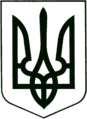 УКРАЇНА
МОГИЛІВ-ПОДІЛЬСЬКА МІСЬКА РАДА
ВІННИЦЬКОЇ ОБЛАСТІВИКОНАВЧИЙ КОМІТЕТ                                                           РІШЕННЯ №381Від 28.12.2023р.                                              м. Могилів-ПодільськийПро внесення змін до рішення виконавчого комітету міської ради від 30.11.2023 року №352Керуючись ст. 52 Закону України «Про місцеве самоврядування в Україні», на виконання вимог постанови Кабінету Міністрів України від 04.08.2023 року №812 «Про затвердження Примірного положення про Раду з питань внутрішньо переміщених осіб», враховуючи протокол №1 засідання Координаційної ради з питань внутрішньо переміщених осіб при виконавчому комітеті Могилів-Подільської міської ради, з метою вирішення питань, пов’язаних із реалізацією державної політики у сфері захисту прав внутрішньо переміщених осіб, -виконком міської ради ВИРІШИВ:	1. Внести зміни до рішення виконавчого комітету Могилів-Подільської міської ради від 30.11.2023 року №352 «Про створення Координаційної ради з питань внутрішньо переміщених осіб при виконавчому комітеті Могилів-Подільської міської ради», а саме: додаток 2 викласти у новій редакції: «Склад Координаційної ради з питань внутрішньо переміщених осіб при виконавчому комітеті Могилів-Подільської міської ради Вінницької області у новій редакції» згідно з додатком.	2. Контроль за виконанням даного рішення покласти на заступника міського голови з питань діяльності виконавчих органів міської ради Слободянюка М.В..       Міський голова  		                              	       Геннадій ГЛУХМАНЮК                                                                                                                    Додаток                             до рішення виконавчого                            комітету міської ради                            від 28.12.2023 року №381СКЛАДКоординаційної ради з питань внутрішньо переміщених осіб при виконавчому комітеті Могилів-Подільської міської радиВінницької області у новій редакції  Перший заступник міського голови                                     Петро БЕЗМЕЩУКГолова Координаційної ради:ТОМАХ Катерина Олександрівна-внутрішньо переміщена особа.Заступник голови Координаційної ради:ПРЄСНОВА Тетяна Анатоліївна-внутрішньо переміщена особа.Секретар Координаційної ради:СЛУЖАЛЮК Ольга Вікторівна-начальник відділу допомог, соціальних компенсацій та гуманітарних питань управління праці та соціального захисту населення міської ради.Члени Координаційної ради:СЛОБОДЯНЮК Михайло Васильович-заступник міського голови з питань діяльності виконавчих органів; ДЕЙНЕГА Людмила Ігорівна-начальник управління праці та соціального захисту населення міської ради;ЧОРНИЙ Микола Михайлович-начальник управління освіти міської ради;ГАВРИЛЬЧЕНКО Наталія Анатоліївна-начальник служби у справах дітей міської ради;ЧЕРЕВАТОВА Наталя Павлівна-головний лікар КНП «Могилів-Подільський міський Центр первинної медико-санітарної допомоги» Могилів-Подільської міської ради;ПАВЛЕНКО Маргарита Володимирівна-представник БО «Благодійний фонд «Право на захист»(за згодою);ЛАБА Ірина Миколаївна-керівник БО «Міжнародний Благодійний Фонд «Люди світу» (за згодою);ГОРОДЕНСЬКА Юлія Анатоліївна-в. о. голови Могилів-Подільської організації Товариство Червоного Хреста України (за згодою);ВОЙЧУК Світлана Геннадіївна-внутрішньо переміщена особа (за згодою);ЛЕЙБЮК Тетяна Олександрівна-внутрішньо переміщена особа (за згодою);ГРИГОРОВИЧ Катерина Валеріївна-внутрішньо переміщена особа (за згодою);ФЕДЧЕНКО Тетяна Леонідівна-внутрішньо переміщена особа (за згодою);СТЕПАНОВА Ольга Олександрівна-внутрішньо переміщена особа (за згодою);НІКОЛАЙЧУК Юлія Володимирівна-внутрішньо переміщена особа (за згодою);Д’ЯЧЕНКО Ганна Олександрівна-внутрішньо переміщена особа (за згодою).